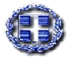 ΕΝΤΥΠΟ ΟΙΚΟΝΟΜΙΚΗΣ ΠΡΟΣΦΟΡΑΣΠρος:ΔΗΜΟ ΠΑΙΑΝΙΑΣΑφού έλαβα γνώση της αριθμ. 2/2024 Δ.Π. μελέτης με τίτλο ¨Καθαρισμός – αποψίλωση ακαλύπτων χώρων¨, καθώς και των συνθηκών εκτέλεσης της υπηρεσίας – εργασίας αυτής, υποβάλλω την παρούσα προσφορά και δηλώνω ότι αποδέχομαι πλήρως και χωρίς επιφύλαξη όλα αυτά και αναλαμβάνω την εκτέλεση της εργασίας με το ποσοστό έκπτωσης επί των τιμών του Τιμολογίου – Ενδεικτικού Προϋπολογισμού της Μελέτης:ΕΝΤΥΠΟ ΑΝΑΛΥΣΗΣ ΟΙΚΟΝΟΜΙΚΗΣ ΠΡΟΣΦΟΡΑΣ«Καθαρισμός – αποψίλωση ακαλύπτων χώρων»Της επιχείρησης ή κοινοπραξίας επιχειρήσεων ……………………………………………………………… με έδρα τ………………………………οδός ……………………………………………………………………………. αριθμ…………………… Τ.Κ. …………………Τηλ. ……………..………….Fax………..………………… Αφού έλαβα γνώση όλων των  τευχών της υπ΄αριθμ.  2/2024 Δ.Π. μελέτης με τίτλο «Καθαρισμός – αποψίλωση ακαλύπτων χώρων» προϋπολογισμού  99.820,00 € συμπεριλαμβανομένου ΦΠΑ 24% καθώς και των συνθηκών εκτέλεσης αυτής, υποβάλλω την παρούσα προσφορά και δηλώνω ότι αποδέχομαι πλήρως και χωρίς επιφύλαξη όλα αυτά και αναλαμβάνω την εκτέλεση των εργασιών με τις ακόλουθες τιμές.Παιανία,     /      /  2024Ο ΠροσφέρωνΣημειώσεις:α)  Ο προσφέρων οφείλει να επισυνάψει στον φάκελο οικονομικής προσφοράς αντίγραφο της Συλλογικής Σύμβασης Εργασίας στην οποία τυχόν υπάγονται οι εργαζόμενοι στην σύμβαση.β)  Η προβλεπόμενη από την κείμενη νομοθεσία παρακράτηση φόρου εισοδήματος αξίας 8% επί του καθαρού ποσού δεν θα πρέπει να υπολογίζεται στην οικονομική προσφορά που υποβάλλουν οι οικονομικοί φορείς.ΕΛΛΗΝΙΚΗ ΔΗΜΟΚΡΑΤΙΑΔ Η Μ Ο Σ  Π Α Ι Α Ν Ι Α ΣΔ/ΝΣΗ ΠΕΡΙΒΑΛΛΟΝΤΟΣ ΚΥΚΛΙΚΗΣ ΟΙΚΟΝΟΜΙΑΣ, ΚΑΘΑΡΙΟΤΗΤΑΣ & ΑΝΑΚΥΛΩΣΗΣΤΜΗΜΑ ΠΕΡΙΒΑΛΛΟΝΤΟΣ & ΠΡΑΣΙΝΟΥ¨Καθαρισμός – αποψίλωση ακαλύπτων χώρων¨Αριθμός μελέτης:   2/2024 Δ.Π.Προϋπολογισμός:   99.820,00 €Κ.Α. 20-6262.007, 35-6142.004ΟΛΟΓΡΑΦΩΣΑΡΙΘΜΗΤΙΚΩΣΟΜΑΔΑ 1: ΚΟΠΗ ΧΟΡΤΩΝΟΜΑΔΑ 2: ΚΑΘΑΡΙΣΜΟΣ ΒΛΑΣΤΗΣΗΣ Ημερομηνία ………………Ο ΠΡΟΣΦΕΡΩΝΕΛΛΗΝΙΚΗ ΔΗΜΟΚΡΑΤΙΑΔ Η Μ Ο Σ  Π Α Ι Α Ν Ι Α ΣΔ/ΝΣΗ ΠΕΡΙΒΑΛΛΟΝΤΟΣ ΚΥΚΛΙΚΗΣ ΟΙΚΟΝΟΜΙΑΣ, ΚΑΘΑΡΙΟΤΗΤΑΣ & ΑΝΑΚΥΛΩΣΗΣΤΜΗΜΑ ΠΕΡΙΒΑΛΛΟΝΤΟΣ & ΠΡΑΣΙΝΟΥ¨Καθαρισμός – αποψίλωση ακαλύπτων χώρων¨Αριθμός μελέτης:   2/2024 Δ.Π.Προϋπολογισμός:   99.820,00 €Κ.Α. 20-6262.007, 35-6142.004ΥπηρεσίαΠεριγραφήΠεριγραφήΠεριγραφήCPV: 75251110-4  Υπηρεσίες πρόληψης πυρκαγιώνΗ παρούσα μελέτη αφορά σε παροχή υπηρεσιών καθαρισμού – αποψίλωσης βλάστησης σε ακάλυπτους χώρους (δημόσιους – κοινόχρηστους και ιδιωτικούς) στον αστικό ιστό αλλά και σε περιαστικές περιοχές στο πλαίσιο δράσεων πυροπροστασίας.Η παρούσα μελέτη αφορά σε παροχή υπηρεσιών καθαρισμού – αποψίλωσης βλάστησης σε ακάλυπτους χώρους (δημόσιους – κοινόχρηστους και ιδιωτικούς) στον αστικό ιστό αλλά και σε περιαστικές περιοχές στο πλαίσιο δράσεων πυροπροστασίας.Η παρούσα μελέτη αφορά σε παροχή υπηρεσιών καθαρισμού – αποψίλωσης βλάστησης σε ακάλυπτους χώρους (δημόσιους – κοινόχρηστους και ιδιωτικούς) στον αστικό ιστό αλλά και σε περιαστικές περιοχές στο πλαίσιο δράσεων πυροπροστασίας.ΥΠΟΛΟΓΙΣΜΟΣ ΚΟΣΤΟΥΣ Σύμφωνα με τις διατάξεις του Ν. 3863/2010, ΦΕΚ 115/15.07.2010, τεύχος Α΄, «Νέο Ασφαλιστικό Σύστημα και συναφείς διατάξεις, ρυθμίσεις στις εργασιακές σχέσεις και ειδικότερα όσα ορίζονται στο άρθρο 68, όπως  τροποποιήθηκε και ισχύει με το άρθρο 22 του Ν. 4144/2013.ΥΠΟΛΟΓΙΣΜΟΣ ΚΟΣΤΟΥΣ Σύμφωνα με τις διατάξεις του Ν. 3863/2010, ΦΕΚ 115/15.07.2010, τεύχος Α΄, «Νέο Ασφαλιστικό Σύστημα και συναφείς διατάξεις, ρυθμίσεις στις εργασιακές σχέσεις και ειδικότερα όσα ορίζονται στο άρθρο 68, όπως  τροποποιήθηκε και ισχύει με το άρθρο 22 του Ν. 4144/2013.ΥΠΟΛΟΓΙΣΜΟΣ ΚΟΣΤΟΥΣ Σύμφωνα με τις διατάξεις του Ν. 3863/2010, ΦΕΚ 115/15.07.2010, τεύχος Α΄, «Νέο Ασφαλιστικό Σύστημα και συναφείς διατάξεις, ρυθμίσεις στις εργασιακές σχέσεις και ειδικότερα όσα ορίζονται στο άρθρο 68, όπως  τροποποιήθηκε και ισχύει με το άρθρο 22 του Ν. 4144/2013.ΥΠΟΛΟΓΙΣΜΟΣ ΚΟΣΤΟΥΣ Σύμφωνα με τις διατάξεις του Ν. 3863/2010, ΦΕΚ 115/15.07.2010, τεύχος Α΄, «Νέο Ασφαλιστικό Σύστημα και συναφείς διατάξεις, ρυθμίσεις στις εργασιακές σχέσεις και ειδικότερα όσα ορίζονται στο άρθρο 68, όπως  τροποποιήθηκε και ισχύει με το άρθρο 22 του Ν. 4144/2013.ΠΕΡΙΓΡΑΦΗΠΕΡΙΓΡΑΦΗΠΟΣΟΤΗΤΕΣ ΜΟΝΑΔΑ ΜΕΤΡΗΣΗΣ Αριθμός εργαζομένων που θα απασχοληθούν:Αριθμός εργαζομένων που θα απασχοληθούν:(άτομα)Ώρες εργασίας εργαζομένου (ώρες /ανά άτομο) Ώρες εργασίας εργαζομένου (ώρες /ανά άτομο) (ώρες /ανά άτομο) Προβλεπόμενο ωρομίσθιο εργαζομένου (βάσει της Συλλογικής Σύμβασης Εργασίας, στην οποία  υπάγεται) €/ώραΠροβλεπόμενο ωρομίσθιο εργαζομένου (βάσει της Συλλογικής Σύμβασης Εργασίας, στην οποία  υπάγεται) €/ώρα€/ώραΤετραγωνικά μέτρα καθαρισμού ανά εργαζόμενοΤετραγωνικά μέτρα καθαρισμού ανά εργαζόμενοΤ.Μ.Συλλογική σύμβαση εργασίας στην οποία τυχόν υπάγονται οι εργαζόμενοι (να επισυναφθεί αντίγραφο) Συλλογική σύμβαση εργασίας στην οποία τυχόν υπάγονται οι εργαζόμενοι (να επισυναφθεί αντίγραφο) Περιγραφή Ύψος του προϋπολογισμένου ποσού που αφορά τις πάσης φύσεως νόμιμες αποδοχές για το σύνολο των εργαζομένων την περίοδο παροχής υπηρεσίας: ήτοι  8 μήνες  Χ  έξι (6) μέρες την εβδομάδα   ( συμπεριλαμβάνονται Σαββατοκύριακα και αργίες, Δώρο Πάσχα, Χριστουγέννων, επίδομα Αδείας και λοιπά επιδόματα ) €Ύψος του προϋπολογισμένου ποσού που αφορά τις πάσης φύσεως νόμιμες αποδοχές για το σύνολο των εργαζομένων την περίοδο παροχής υπηρεσίας: ήτοι  8 μήνες  Χ  έξι (6) μέρες την εβδομάδα   ( συμπεριλαμβάνονται Σαββατοκύριακα και αργίες, Δώρο Πάσχα, Χριστουγέννων, επίδομα Αδείας και λοιπά επιδόματα ) €€Ύψος ασφαλιστικών εισφορών με βάση τα προϋπολογισθέντα ποσά για το σύνολο των εργαζομένων την περίοδο παροχής υπηρεσίας, ήτοι 8 μήνες Χ έξι (6) μέρες την εβδομάδα                     (συμπεριλαμβάνονται Σαββατοκύριακα και αργίες, Δώρο Πάσχα, Χριστουγέννων, επίδομα Αδείας και λοιπά επιδόματα) Ύψος ασφαλιστικών εισφορών με βάση τα προϋπολογισθέντα ποσά για το σύνολο των εργαζομένων την περίοδο παροχής υπηρεσίας, ήτοι 8 μήνες Χ έξι (6) μέρες την εβδομάδα                     (συμπεριλαμβάνονται Σαββατοκύριακα και αργίες, Δώρο Πάσχα, Χριστουγέννων, επίδομα Αδείας και λοιπά επιδόματα) €Κόστος αναλωσίμων (€)Κόστος αναλωσίμων (€)€Διοικητικό κόστος παροχής υπηρεσιών  €Διοικητικό κόστος παροχής υπηρεσιών  €€Εργολαβικό κέρδος   % €Εργολαβικό κέρδος   % €               %€Νόμιμες υπέρ Δημοσίου και τρίτων κρατήσεις  €Μηνιαίες νόμιμες κρατήσεις υπέρ Δημοσίου και τρίτων (0,07% επί της συμβατικής αξίας εκτός Φ.Π.Α. υπέρ Ενιαίας Ανεξάρτητης Αρχής Δημοσίων Συμβάσεων, 0,06% επί της συμβατικής αξίας εκτός Φ.Π.Α. υπέρ Αρχής Εξέτασης Προδικαστικών Προσφυγών, πλέον του νομίμου τέλος χαρτοσήμου 3% και της επ' αυτού 20% εισφοράς υπέρ ΟΓΑ) (Συνολικό ποσοστό 0,13468% επί της ανωτέρω  μηνιαίας αμοιβής αναδόχου χωρίς ΦΠΑ)Νόμιμες υπέρ Δημοσίου και τρίτων κρατήσεις  €Μηνιαίες νόμιμες κρατήσεις υπέρ Δημοσίου και τρίτων (0,07% επί της συμβατικής αξίας εκτός Φ.Π.Α. υπέρ Ενιαίας Ανεξάρτητης Αρχής Δημοσίων Συμβάσεων, 0,06% επί της συμβατικής αξίας εκτός Φ.Π.Α. υπέρ Αρχής Εξέτασης Προδικαστικών Προσφυγών, πλέον του νομίμου τέλος χαρτοσήμου 3% και της επ' αυτού 20% εισφοράς υπέρ ΟΓΑ) (Συνολικό ποσοστό 0,13468% επί της ανωτέρω  μηνιαίας αμοιβής αναδόχου χωρίς ΦΠΑ)€Συνολικό  κόστος (άνευ Φ.Π.Α.) Συνολικό  κόστος (άνευ Φ.Π.Α.) €ΦΠΑ (% €)ΦΠΑ (% €)               %€Συνολική δαπάνη συμπεριλαμβανομένου ΦΠΑ (αριθμητικώς)Συνολική δαπάνη συμπεριλαμβανομένου ΦΠΑ (αριθμητικώς)€Συνολική δαπάνη συμπεριλαμβανομένου ΦΠΑ (ολογράφως )Συνολική δαπάνη συμπεριλαμβανομένου ΦΠΑ (ολογράφως )€